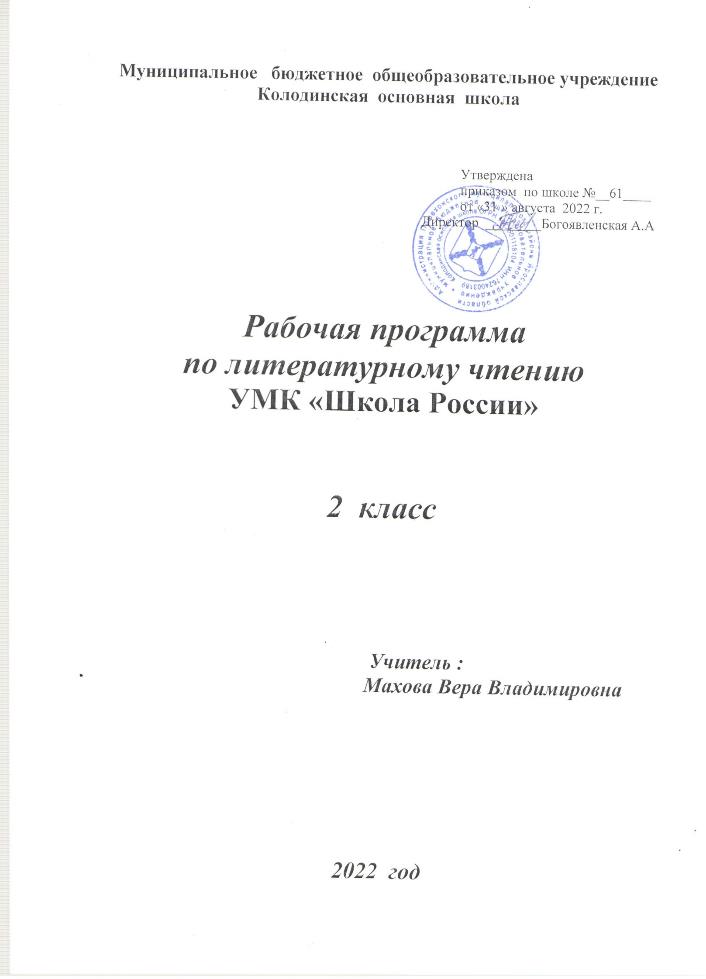 Муниципальное   бюджетное  общеобразовательное учреждениеКолодинская  основная   школа                                                                                                    Утверждена                                                                                                   приказом  по школе №______                                                                                                   от «___» ___________ 2022 г.                                                                                        Директор  ________Богоявленская А.АРабочая программапо литературному чтению2  класс                                                    Учитель :                                                 Махова Вера Владимировна2022 годПОЯСНИТЕЛЬНАЯ ЗАПИСКАРабочая программа учебного предмета «Литературное чтение» для обучающихся 2 класса на уровне начального общего образования составлена на основе Требований к результатам освоения программы начального общего образования Федерального государственного образовательного стандарта начального общего образования (далее — ФГОС НОО), а также ориентирована на целевые 
приоритеты духовно-нравственного развития, воспитания и социализации обучающихся, 
сформулированные в Примерной программе воспитания.ОБЩАЯ ХАРАКТЕРИСТИКА УЧЕБНОГО ПРЕДМЕТА «ЛИТЕРАТУРНОЕ ЧТЕНИЕ»«Литературное чтение» — один из ведущих предметов начальной школы, который обеспечивает, наряду с достижением предметных результатов, становление базового умения, необходимого для успешного изучения других предметов и дальнейшего обучения, читательской грамотности и закладывает основы интеллектуального, речевого, эмоционального, духовно-нравственного развития младших школьников. Курс «Литературное чтение» призван ввести ребёнка в мир художественной литературы, обеспечить формирование навыков смыслового чтения, способов и приёмов работы с различными видами текстов и книгой, знакомство с детской литературой и с учётом этого направлен на общее и литературное развитие младшего школьника, реализацию творческих способностей обучающегося, а также на обеспечение преемственности в изучении систематического курса литературы.Содержание учебного предмета «Литературное чтение» раскрывает следующие направления литературного образования младшего школьника: речевая и читательская деятельности, круг чтения, творческая деятельность. В основу отбора произведений положены общедидактические принципы обучения: соответствие возрастным  возможностям и особенностям восприятия младшим школьником фольклорных произведений и литературных текстов; представленность в произведениях нравственно-эстетических ценностей, культурных традиций народов России, отдельных произведений выдающихся 
представителей мировой детской литературы; влияние прослушанного (прочитанного) произведения на эмоционально-эстетическое развитие обучающегося, на совершенствование его творческих способностей. При отборе произведений для слушания и чтения учитывались преемственные связи с дошкольным опытом знакомства с произведениями фольклора, художественными произведениями детской литературы, а также перспективы изучения предмета «Литература» в основной школе. Важным принципом отбора содержания предмета «Литературное чтение» является представленность разных жанров, видов и стилей произведений, обеспечивающих формирование функциональной литературной  грамотности  младшего  школьника, а также возможность достижения метапредметных результатов, способности обучающегося воспринимать различные учебные тексты при изучении других предметов учебного плана начальной школы. 	Планируемые результаты включают личностные, метапредметные результаты за период обучения, а также предметные достижения младшего школьника за каждый год обучения в начальной школе.	Предмет «Литературное чтение» преемственен по отношению к предмету «Литература», который изучается в основной школе.На курс «Литературное чтение» во 2 классе отводится 136 ч. ЦЕЛИ ИЗУЧЕНИЯ УЧЕБНОГО ПРЕДМЕТА «ЛИТЕРАТУРНОЕ ЧТЕНИЕ»Приоритетная цель обучения литературному чтению — становление грамотного читателя, мотивированного к использованию читательской деятельности как средства самообразования и саморазвития, осознающего роль чтения в успешности обучения и повседневной жизни,эмоционально откликающегося на прослушанное или прочитанное произведение. Приобретённые младшими школьниками знания, полученный опыт решения учебных задач, а также 
сформированность предметных и универсальных действий в процессе изучения предмета«Литературное чтение» станут фундаментом обучения в основном звене школы, а также будут востребованы в жизни.	Достижение заявленной цели определяется особенностями курса литературного чтения и решением следующих задач:—  формирование у младших школьников положительной мотивации к систематическому чтению и слушанию художественной литературы и произведений устного народного творчества;—  достижение необходимого для продолжения образования уровня общего речевого развития;—  осознание значимости художественной литературы и произведений устного народного творчества для всестороннего развития личности человека;—  первоначальное представление о многообразии жанров художественных произведений и произведений устного народного творчества;—  овладение элементарными умениями анализа и интерпретации текста, осознанного 
использования при анализе текста изученных литературных понятий: прозаическая и 
стихотворная речь; жанровое разнообразие произведений (общее представление о жанрах); устное народное творчество, малые жанры фольклора (считалки, пословицы, поговорки, загадки, фольклорная сказка); басня (мораль, идея, персонажи); литературная сказка, рассказ; автор; литературный герой; образ; характер; тема; идея; заголовок и содержание; композиция; сюжет; эпизод, смысловые части; стихотворение (ритм, рифма); средства художественной 
выразительности (сравнение, эпитет, олицетворение);—  овладение техникой смыслового чтения вслух (правильным плавным чтением, позволяющим понимать смысл прочитанного, адекватно воспринимать чтение слушателями).СОДЕРЖАНИЕ УЧЕБНОГО ПРЕДМЕТА 	О нашей Родине. Круг чтения: произведения о Родине (на примере  не   менее   трёх   стихотворений И. С. Никитина, Ф. П. Савинова, А. А. Прокофьева, Н. М. Рубцова, С. А. Есенина и др.).Патриотическое звучание произведений о родном крае и природе. Отражение в произведениях нравственно-этических понятий: любовь к Родине, родному краю, Отечеству. Анализ заголовка, соотнесение его с главной мыслью и идеей произведения. Иллюстрация к произведению как отражение эмоционального отклика на произведение. Отражение темы. Родины в изобразительном искусстве (пейзажи И. И. Левитана, И. И. Шишкина, В. Д. Поленова и др.).Фольклор (устное народное творчество). Произведения малых жанров фольклора (потешки, считалки, пословицы, скороговорки, небылицы, загадки по выбору). Шуточные фольклорные произведения — скороговорки, небылицы. Особенности скороговорок, их роль в речи. Игра со словом, «перевёртыш событий» как основа построения небылиц. Ритм и счёт — основные средства выразительности и построения считалки. Народные песни, их особенности. Загадка как жанр фольклора, тематические группы загадок. Сказка — выражение народной мудрости, нравственная идея фольклорных сказок. Особенности сказок разного вида (о животных, бытовые, волшебные).Особенности сказок о животных: сказки народов России. Бытовая сказка: герои, место действия, особенности построения и языка. Диалог в сказке. Понятие о волшебной сказке (общее представление): наличие присказки, постоянные эпитеты, волшебные герои. Фольклорные произведения народов России: отражение в сказках народного быта и культуры.Звуки и краски родной природы в разные времена года. Тема природы в разные времена года (осень, зима, весна, лето) в произведениях литературы (по выбору, не менее пяти авторов). Эстетическое восприятие явлений природы (звуки, краски времён года). Средства выразительности при описании природы: сравнение и эпитет. Настроение, которое создаёт пейзажная лирика. Иллюстрация как отражение эмоционального отклика на произведение. Отражение темы «Времена года» в картинах художников (на примере пейзажей И. И. Левитана, В. Д. Поленова, А. И. Куинджи, И. И. Шишкина и др.) и музыкальных произведениях    (например,    произведения    П. И. Чайковского, А. Вивальди и др.). О детях и дружбе. Круг чтения: тема дружбы в художественном произведении (расширение круга чтения: не менее четырёх произведений  С. А. Баруздина,  Н. Н. Носова,  В. А. Осеевой, А. Гайдара, В.П. Катаева, И. П. Токмаковой, В. Ю. Драгунского, В. В. Лунина и др.). Отражение в произведениях нравственно-этических понятий: дружба, терпение, уважение, помощь друг другу. Главная мысль произведения. Герой произведения (введение понятия «главный герой»), его характеристика (портрет), оценка поступков.Мир сказок. Фольклорная (народная) и литературная (авторская) сказка: «бродячие» сюжеты (произведения по выбору, не менее четырёх). Фольклорная основа авторских сказок: сравнение сюжетов, героев, особенностей языка (например, народная сказка «Золотая рыбка»  и  «Сказка  о рыбаке  и  рыбке» А. С. Пушкина, народная сказка «Морозко» и сказка «Мороз Иванович» В. Ф. Одоевского). Тема дружбы в произведениях зарубежных авторов. Составление плана произведения: части текста, их главные темы. Иллюстрации, их значение в раскрытии содержания произведения.О братьях наших меньших. Жанровое многообразие произведений о животных (песни, загадки, сказки, басни, рассказы, стихотворения; произведения по выбору, не менее пяти авторов). Дружба людей и животных — тема литературы (произведения Д. Н. Мамина-Сибиряка, Е. И. Чарушина, В. В. Бианки, Г. А. Скребицкого, В. В. Чаплиной, С. В. Михалкова, Б. С. Житкова, С. В. Образцова, М. М.Пришвина и др.).  Отражение образов животных в фольклоре (русские народные песни, загадки,сказки). Герои стихотворных и прозаических произведений о животных. Описание животных в художественном и научно-познавательном тексте. Приёмы раскрытия автором отношений людей и животных. Нравственно-этические понятия: отношение человека к животным (любовь и забота).Особенности басни как жанра литературы, прозаические и стихотворные   басни   (на   примере произведений   И. А. Крылова, Л. Н. Толстого). Мораль басни как нравственный урок (поучение).Знакомство с художниками-иллюстраторами, анималистами (без использования термина): Е. И. Чарушин, В. В. Бианки.О наших близких, о семье. Тема семьи, детства, взаимоотношений взрослых и детей в творчестве писателей и фольклорных произведениях (по выбору). Отражение нравственных семейных ценностей в произведениях о семье: любовь и сопереживание, уважение и внимание к старшему поколению, радость общения и защищённость в семье. Тема художественных произведений: Международный женский день, День Победы.Зарубежная литература. Круг чтения: литературная (авторская) сказка (не менее двух 
произведений): зарубежные писатели-сказочники (Ш. Перро, братья Гримм, Х.-К. Андерсен, Дж. Родари и др.). Характеристика авторской сказки: герои, особенности построения и языка. Сходство тем и сюжетов сказок разных народов. Тема дружбы в произведениях зарубежных авторов. Составление плана художественного произведения: части текста, их главные темы. Иллюстрации, их значение в раскрытии содержания произведения.Библиографическая культура(работа  с  детской  книгой и справочной литературой). Книга как источник необходимых знаний. Элементы книги: содержание или оглавление, аннотация, 
иллюстрация. Выбор книг на основе рекомендательного списка, тематические картотеки библиотеки. Книга учебная, художественная, справочная.ПЛАНИРУЕМЫЕ ОБРАЗОВАТЕЛЬНЫЕ РЕЗУЛЬТАТЫ	Изучение литературного чтения во 2 классе направлено на достижение обучающимися личностных, метапредметных и предметных результатов освоения учебного предмета.ЛИЧНОСТНЫЕ РЕЗУЛЬТАТЫЛичностные результаты освоения программы предмета «Литературное чтение» достигаются в процессе единства учебной и воспитательной деятельности, обеспечивающей позитивную динамику развития личности младшего школьника, ориентированную на процессы самопознания, саморазвития и самовоспитания. Личностные результаты освоения программы предмета «Литературное чтение»отражают освоение младшими школьниками социально значимых норм и отношений, развитие позитивного отношения обучающихся к общественным, традиционным, социокультурным и духовно-нравственным ценностям, приобретение опыта применения сформированных представлений и отношений на практике.Гражданско-патриотическое воспитание:—  становление ценностного отношения к своей Родине — России, малой родине, проявление интереса к изучению родного языка, истории и культуре Российской Федерации, понимание естественной связи прошлого и настоящего в культуре общества;—  осознание своей этнокультурной и российской гражданской идентичности, сопричастности к прошлому, настоящему и будущему своей страны и родного края, проявление уважения к традициям и культуре своего и других народов в процессе восприятия и анализа произведений выдающихся представителей русской литературы и творчества народов России;—  первоначальные представления о человеке как члене общества, о правах и ответственности, уважении и достоинстве человека, о нравственно-этических нормах поведения и правилах межличностных отношений.Духовно-нравственное воспитание:—  освоение опыта человеческих взаимоотношений, признаки индивидуальности каждого человека, проявление сопереживания, уважения, любви, доброжелательности и других моральных качеств к родным, близким и чужим людям, независимо от их национальности, социального статуса, вероисповедания;—  осознание этических понятий, оценка поведения и поступков персонажей художественных произведений в ситуации нравственного выбора;—  выражение своего видения мира, индивидуальной позиции посредством накопления и систематизации литературных впечатлений, разнообразных по эмоциональной окраске;—  неприятие любых форм поведения, направленных на причинение физического и морального вреда другим людям Эстетическое воспитание:—  проявление уважительного отношения и интереса к художественной культуре, к различным видам искусства, восприимчивость к разным видам искусства, традициям и творчеству своего и других народов, готовность выражать своё отношение в разных видах художественной деятельности;—  приобретение  эстетического  опыта  слушания,  чтения и эмоционально-эстетической оценкипроизведений фольклора и художественной литературы;—  понимание образного языка художественных произведений, выразительных средств, создающих художественный образ.Физическое воспитание, формирование культуры здоровья эмоционального благополучия:—  соблюдение правил  здорового  и  безопасного  (для  себя и других людей) образа жизни в окружающей среде (в том числе информационной);—  бережное отношение к физическому и психическому здоровью.Трудовое воспитание:—  осознание ценности труда в жизни человека и общества, ответственное потребление и бережное отношение к результатам труда, навыки участия в различных видах трудовой деятельности, интерес к различным профессиям.Экологическое воспитание:—  бережное отношение к природе, осознание проблем взаимоотношений человека и животных, отражённых в литературных произведениях;—  неприятие действий, приносящих ей вред.Ценности научного познания:—  ориентация в деятельности на первоначальные представления о научной картине мира, понимание важности слова как средства создания словесно-художественного образа, способа выражения мыслей, чувств, идей автора;—  овладение смысловым чтением для решения различного уровня учебных и жизненных задач;—  потребность в самостоятельной читательской деятельности, саморазвитии средствами литературы, развитие познавательного интереса, активности, инициативности, любознательности и самостоятельности в познании произведений фольклора и художественной литературы, творчества писателей.МЕТАПРЕДМЕТНЫЕ РЕЗУЛЬТАТЫ	В результате изучения предмета «Литературное чтение» в начальной школе у обучающихся будут сформированы познавательные универсальные учебные действия:базовые логические действия:—  сравнивать произведения по теме, главной мысли (морали), жанру, соотносить произведение и его автора, устанавливать основания для сравнения произведений, устанавливать аналогии;—  объединять произведения по жанру, авторской принадлежности;—  определять существенный признак для классификации, классифицировать произведения по темам, жанрам и видам;—  находить закономерности и противоречия при анализе сюжета (композиции), восстанавливать нарушенную последовательность событий (сюжета), составлять аннотацию, отзыв по 
предложенному алгоритму;—  выявлять недостаток информации для решения учебной (практической) задачи на основе предложенного алгоритма;—  устанавливать причинно-следственные связи в сюжете фольклорного и художественного	текста, при составлении плана, пересказе текста, характеристике поступков героев; 
базовые исследовательские действия:
	—  определять разрыв между реальным и желательным состоянием объекта (ситуации) на основе 	предложенных учителем вопросов;
	—  формулировать с помощью учителя цель, планировать изменения объекта, ситуации;	—  сравнивать несколько вариантов решения задачи, выбирать наиболее подходящий (на основе 	предложенных критериев);
	—  проводить по предложенному плану опыт, несложное исследование по установлению 	особенностей объекта изучения и связей между объектами (часть — целое, причина —
	следствие);
	—  формулировать выводы и подкреплять их доказательствами на основе результатов 
	проведённого наблюдения (опыта, классификации, сравнения, исследования);
	—  прогнозировать возможное развитие процессов, событий и их последствия в аналогичных или 	сходных ситуациях; 
работа с информацией:
	—  выбирать источник получения информации;
	—  согласно заданному алгоритму находить в предложенном источнике информацию, 
	представленную в явном виде;
	—  распознавать достоверную и недостоверную информацию самостоятельно или на основании 	предложенного учителем способа её проверки;
	—  соблюдать с помощью взрослых (учителей, родителей (законных представителей) правила 	информационной безопасности при поиске информации в сети Интернет;
	—  анализировать и создавать текстовую, видео, графическую, звуковую информацию в 	соответствии с учебной задачей;
	—  самостоятельно создавать схемы, таблицы для представления информации.	К концу обучения в начальной школе у обучающегося формируются коммуникативные универсальные учебные действия: 
	общение:
	—  воспринимать и формулировать суждения, выражать эмоции в соответствии с целями и 	условиями общения в знакомой среде;
	—  проявлять уважительное отношение к собеседнику, соблюдать правила ведения диалога и 	дискуссии;
	—  признавать возможность существования разных точек зрения;
	—  корректно и аргументированно высказывать своё мнение;
	—  строить речевое высказывание в соответствии с поставленной задачей;
	—  создавать устные и письменные тексты (описание, рассуждение, повествование);	—  готовить небольшие публичные выступления;
	—  подбирать иллюстративный материал (рисунки, фото, плакаты) к тексту выступления.	К концу обучения в начальной школе у обучающегося формируются регулятивные универсальные учебные действия: 
	самоорганизация:—  планировать действия по решению учебной задачи для получения результата;—  выстраивать последовательность выбранных действий;самоконтроль:—  устанавливать причины успеха/неудач учебной деятельности;—  корректировать свои учебные действия для преодоления ошибок.Совместная деятельность:—  формулировать краткосрочные и долгосрочные цели (индивидуальные с учётом участия в коллективных задачах) в стандартной (типовой) ситуации на основе предложенного формата планирования, распределения промежуточных шагов и сроков;—  принимать цель совместной деятельности, коллективно строить действия по её достижению: распределять роли, договариваться, обсуждать процесс и результат совместной работы;—  проявлять готовность руководить, выполнять поручения, подчиняться;—  ответственно выполнять свою часть работы;—  оценивать свой вклад в общий результат;—  выполнять совместные проектные задания с опорой на предложенные образцы.ПРЕДМЕТНЫЕ РЕЗУЛЬТАТЫПредметные результаты освоения программы начального общего образования по учебному предмету «Литературное чтение» отражают специфику содержания предметной области, ориентированы на применение знаний, умений и навыков обучающимися в различных учебных ситуациях и жизненных условиях и представлены по годам обучения.К концу обучения во втором классе обучающийся научится:—  объяснять важность  чтения  для  решения  учебных  задач и применения в различных жизненных ситуациях:  переходить от чтения вслух к чтению про себя в соответствии с учебной задачей, обращаться к разным видам чтения (изучающее, ознакомительное, поисковое 
выборочное, просмотровое выборочное), находить в фольклоре и литературных произведениях отражение нравственных ценностей, традиций, быта, культуры разных народов, ориентироваться в нравственно-этических понятиях в контексте изученных произведений;—  читать вслух целыми словами без пропусков и перестановок букв и слогов доступные по восприятию и небольшие по объёму прозаические и  стихотворные  произведения  в  темпе не менее 40 слов в минуту (без отметочного оценивания);—  читать наизусть с соблюдением орфоэпических и пунктуационных норм не менее 3 стихотворений о Родине, о детях, о семье, о родной природе в разные времена года;—  различать прозаическую и стихотворную речь: называть особенности стихотворного произведения (ритм, рифма);—  понимать содержание, смысл прослушанного/прочитанного произведения: отвечать и формулировать вопросы по фактическому содержанию произведения;—  различать и называть отдельные жанры фольклора (считалки, загадки, пословицы, потешки, небылицы, народные песни, скороговорки, сказки о животных, бытовые и волшебные) и художественной литературы (литературные сказки, рассказы, стихотворения, басни);—  владеть элементарными умениями анализа и интерпретации текста: определять тему и главную мысль, воспроизводить последовательность событий в тексте произведения, составлять план текста (вопросный, номинативный);—  описывать характер героя, находить в тексте средства изображения (портрет) героя и выражения его чувств, оценивать поступки героев произведения, устанавливать взаимосвязь между характером героя и его поступками, сравнивать героев одного произведения по предложенным критериям, характеризовать отношение автора к героям, его поступкам;—  объяснять значение незнакомого слова с опорой на контекст и с использованием словаря; находить в тексте примеры использования слов в прямом и переносном значении;—  осознанно применять для анализа текста изученные понятия (автор, литературный герой, тема, идея, заголовок, содержание произведения, сравнение, эпитет);—  участвовать в обсуждении прослушанного/прочитанного произведения: понимать жанровую принадлежность произведения, формулировать устно простые выводы, подтверждать свой ответ примерами из текста;—  пересказывать (устно) содержание произведения подробно, выборочно, от лица героя, от третьего лица;—  читать по ролям с соблюдением норм произношения, расстановки ударения, инсценировать небольшие эпизоды из произведения;—  составлять высказывания на заданную тему по содержанию произведения (не менее 5 предложений);—  сочинять по аналогии с прочитанным загадки, небольшие сказки, рассказы;—  ориентироваться в книге/учебнике по обложке, оглавлению, аннотации, иллюстрациям, предисловию, условным обозначениям;—  выбирать книги для самостоятельного чтения с учётом рекомендательного списка,  используя картотеки,  рассказывать о прочитанной книге;—  использовать справочную литературу для получения дополнительной информации в соответствии с учебной задачей.КАЛЕНДАРНО-ТЕМАТИЧЕСКОЕ ПЛАНИРОВАНИЕ УЧЕБНО-МЕТОДИЧЕСКОЕ ОБЕСПЕЧЕНИЕ ОБРАЗОВАТЕЛЬНОГО ПРОЦЕССА ОБЯЗАТЕЛЬНЫЕ УЧЕБНЫЕ МАТЕРИАЛЫ ДЛЯ УЧЕНИКА:
Литературное чтение. 2 класс. В 2 частях - Климанова Л.Ф., Горецкий В.Г., Голованова М.В. и др. «Школа России». 
МЕТОДИЧЕСКИЕ МАТЕРИАЛЫ ДЛЯ УЧИТЕЛЯ 
ЦИФРОВЫЕ ОБРАЗОВАТЕЛЬНЫЕ РЕСУРСЫ И РЕСУРСЫ СЕТИ ИНТЕРНЕТ: Перечень основных поисковых систем сети Интернет1. www.google.ru2. www.yandex.ruКоллекции электронных образовательных ресурсов1. «Единое окно доступа к образовательным ресурсам»- http://windows.edu/ru2. «Единая коллекция цифровых образовательных ресурсов» - http://school-collektion.edu/ru3. «Федеральный центр информационных образовательных ресурсов» - http://fcior.edu.ru, http://eor.edu.ruОбразовательные Интернет-порталы1. Сайт Министерства образования и науки РФ http://www.mon.gov.ru2. Сайт Рособразования http://www.ed.gov.ru3. Федеральный портал «Российское образование» http://www.edu.ru4. Российский образовательный портал http://www.school.edu.ru5. Каталог учебных изданий, электронного http://www.ndce.edu.ruоборудования и электронных образовательныхресурсов для общего образования 1-4 класс6. Школьный портал http://www.portalschool.ru7. Федеральный портал «Информационно- http://www.ict.edu.ruкоммуникационные технологии в образовании»8. Российский портал открытого образования http://www.opennet.edu.ru9. Сайт «Начальная школа» с онлайн-поддержкой http://1-4.prosv.ruучебников комплекта «Школа России» 1-4 кл.10. Газета «Математика» Издательский Дом http://www.math.1september.ru«Первое сентября»11. Сайт интернет-проекта «Копилка уроков http://nsportal.ruсайт для учителей» 1-4 класс12. Сайт «Я иду на урок русского языка» http://www.rus.1september.ruи электронная версия газеты «Русский язык» 1-4 кл.13. Коллекция «Мировая художественная культура» http://www.art.september.ru14. Музыкальная коллекция Российского http://www.musik.edu.ruобщеобразовательного портала15.Официальный ресурс для учителей, www.nachalka.com детей и родителей (1-4 класс)16. База разработок для учителей начальных классов http://pedsovet.su 1-4 класс17. Раздел начальная школа: Архив учебных программ. http://www.rusedu.ru18. Сайт интернет-проекта «Копилка уроков http://kopilurokov.ru/,сайт для учителей» 1-4 класс19. Журнал «Начальная школа» www.openworld/school20. Газета «1 сентября» www.1september.ru21. «Учительская газета2 www.ug.ru22. Издательство "Просвещение"   http://www.prosv.ru/23. Портал «Музеи России» http://www.museum.ru24. Детский портал Солнышко. Сценарии http://www.solnet.ee МАТЕРИАЛЬНО-ТЕХНИЧЕСКОЕ ОБЕСПЕЧЕНИЕ ОБРАЗОВАТЕЛЬНОГО ПРОЦЕССАИнтерактивная доска, проектор, компьютер, принтер.УЧЕБНОЕ ОБОРУДОВАНИЕ Парты, стулья, меловая доска.
№ п\пТемаКол-во часовПланФактВиды и формы контроля1Введение. Знакомство с учебником.101.09.2022Устный опрос, письменная работа2Самое великое чудо на свете.105.09.2022Устный опрос, письменная работа3Библиотеки.106.09.2022Устный опрос, письменная работа4Книги.107.09.2022Устный опрос, письменная работа5Устное народное творчество108.09.2022Устный опрос, письменная работа6Русские народные песни112.09.2022Устный опрос, письменная работа7Входная контрольная работа.113.09.2022Устный опрос, письменная работа8Проверка сформированности техники чтения.114.09.2022Устный опрос, письменная работа9Потешки и прибаутки.115.09.2022Устный опрос, письменная работа10Скороговорки, считалки, небылицы. Загадки, пословицы, поговорки.119.09.2022Устный опрос, письменная работа11Народные сказки. Ю. Мориц «Сказка по лесу идет…».120.09.2022Устный опрос, письменная работа12Сказка «Петушок и бобовое зернышко»121.09.2022Устный опрос, письменная работа13Сказка «У страха глаза велики»122.09.2022Устный опрос, письменная работа14Сказки «Лиса и тетерев», «Лиса и журавль»126.09.2022Устный опрос, письменная работа15Сказка «Каша из топора»127.09.2022Устный опрос, письменная работа16Сказка «»Гуси-лебеди»128.09.2022Устный опрос, письменная работа17Сказка «Гуси-лебеди»129.09.2022Устный опрос, письменная работа18Викторина по сказкам103.10.2022Устный опрос, письменная работа19КВН «Обожаемые сказки»104.10.2022Устный опрос, письменная работа20Люблю природу русскую. Осень105.10.2022Устный опрос, письменная работа21Ф. Тютчев «Есть в осени первоначальной»106.10.2022Устный опрос, письменная работа22К. Бальмонт «Поспевает брусника…», А. Плещеев «Осень наступила…»110.10.2022Устный опрос, письменная работа23А. Фет «Ласточки пропали..»111.10.2022Устный опрос, письменная работа24«Осенние листья» - тема для поэтов112.10.2022Устный опрос, письменная работа25В. Берестов «Хитрые грибы». М. Пришвин «Осеннее утро», И. Бунин, «Сегодня так светло кругом»113.10.2022Устный опрос, письменная работа26В. Берестов «Хитрые грибы». М. Пришвин «Осеннее утро», И. Бунин, «Сегодня так светло кругом»117.10.2022Устный опрос, письменная работа27Обобщение по разделу «Люблю природу русскую. Осень»118.10.2022Устный опрос, письменная работа28А. Пушкин «У лукоморья дуб зеленый…»119.10.2022Устный опрос, письменная работа29Стихи А. Пушкина120.10.2022Устный опрос, письменная работа30А. Пушкин «Сказка о рыбаке и рыбке» и другие сказки124.10.2022Устный опрос, письменная работа31А. Пушкин «Сказка о рыбаке  и рыбке»125.10.2022Устный опрос, письменная работа32А. Пушкин «Сказка о рыбаке   и рыбке». Обобщение по теме «Сказки Пушкина»126.10.2022Устный опрос, письменная работа33А. Пушкин «Сказка о рыбаке   и рыбке». Обобщение по теме «Сказки Пушкина»127.10.2022Устный опрос, письменная работа34И. Крылов «Лебедь, Щука и Рак»108.11.2022Устный опрос, письменная работа35И. Крылов «Стрекоза и Муравей»109.11.2022Устный опрос, письменная работа36Л. Толстой «Старый дед и внучек»110.11.2022Устный опрос, письменная работа37Л. Толстой «Филипок»114.11.2022Устный опрос, письменная работа38Л. Толстой «Филипок»115.11.2022Устный опрос, письменная работа39Л. Толстой «Котенок», «Правда всего дороже»116.11.2022Устный опрос, письменная работа40Веселые стихи117.11.2022Устный опрос, письменная работа41Обобщение по разделу «Русские писатели»121.11.2022Устный опрос, письменная работа42О братьях наших меньших122.11.2022Устный опрос, письменная работа43Б. Заходер «Плачет киска в коридоре», И. Пивоварова «Жила-была собака»123.11.2022Устный опрос, письменная работа44В. Берестов «Кошкин щенок»124.11.2022Устный опрос, письменная работа45Домашние животные128.11.2022Устный опрос, письменная работа46М. Пришвин «Ребята и утята»129.11.2022Устный опрос, письменная работа47М. Пришвин «Ребята и утята»130.11.2022Устный опрос, письменная работа48Е. Чарушин «Страшный рассказ»101.12.2022Устный опрос, письменная работа49Е. Чарушин «Страшный рассказ»105.12.2022Устный опрос, письменная работа50Б. Житков «Храбрый утенок»106.12.2022Устный опрос, письменная работа51В. Бианки «Музыкант»107.12.2022Устный опрос, письменная работа52В. Бианки «Сова»108.12.2022Устный опрос, письменная работа53Обобщение по разделу «О братьях наших меньших»112.12.2022Устный опрос, письменная работа54Люблю природу русскую.  Зима113.12.2022Устный опрос, письменная работа55Стихи о первом снеге..114.12.2022Устный опрос, письменная работа56Ф. Тютчев «Чародейкою Зимою…»115.12.2022Устный опрос, письменная работа57С. Есенин «Поет зима – аукает..», «Береза»119.12.2022Устный опрос, письменная работа58Сказка «Два Мороза»120.12.2022Устный опрос, письменная работа59С. Михалков «Новогодняя быль»121.12.2022Устный опрос, письменная работа60А. Барто «Дело было в январе…»122.12.2022Устный опрос, письменная работа61Обобщение по разделу «Люблю природу русскую. Зима»110.01.2023Устный опрос, письменная работа62Игра «Поле чудес»111.01.2023Устный опрос, письменная работа63Из детских журналов Д. Хармс «Игра»112.01.2023Устный опрос, письменная работа64Из детских журналов Д. Хармс «Игра»116.01.2023Устный опрос, письменная работа65Д. Хармс «Вы знаете?..»117.01.2023Устный опрос, письменная работа66Д. Хармс, С. Маршак «Веселые чижи»118.01.2023Устный опрос, письменная работа67Д. Хармс «Что это было?»119.01.2023Устный опрос, письменная работа68Н. Гернет, Д. Хармс «Очень-очень вкусный пирог»123.01.2023Устный опрос, письменная работа69Ю. Владимиров «Чудаки»124.01.2023Устный опрос, письменная работа70А. Введенский «Ученый Петя», «Лошадка»125.01.2023Устный опрос, письменная работа71Обобщение по разделу «Из детских журналов»126.01.2023Устный опрос, письменная работа72Писатели – детям130.01.2023Устный опрос, письменная работа73К. Чуковский «Путаница»131.01.2023Устный опрос, письменная работа74К. Чуковский «Радость»101.02.2023Устный опрос, письменная работа75К. Чуковский «Федорино горе»102.02.2023Устный опрос, письменная работа76К. Чуковский «Федорино горе»106.02.2023Устный опрос, письменная работа77С. Маршак «Кот и лодыри»107.02.2023Устный опрос, письменная работа78С. Михалков «Мой секрет», «Сила воли»108.02.2023Устный опрос, письменная работа79С. Михалков «Мой щенок»109.02.2023Устный опрос, письменная работа80А. Барто «Веревочка»113.02.2023Устный опрос, письменная работа81А. Барто «Мы не заметили жука», «В школу»114.02.2023Устный опрос, письменная работа82А. Барто «Вовка – добрая душа»115.02.2023Устный опрос, письменная работа83Н. Носов «Затейники»116.02.2023Устный опрос, письменная работа84Н. Носов «Живая шляпа»120.02.2023Устный опрос, письменная работа85Н. Носов «Живая шляпа»121.02.2023Устный опрос, письменная работа86Н. Носов «На горке»122.02.2023Устный опрос, письменная работа87Н. Носов «На горке»123.02.2023Устный опрос, письменная работа88Обобщение по разделу «Писатели – детям»127.02.2023Устный опрос, письменная работа89Я и мои друзья128.02.2023Устный опрос, письменная работа90Стихи о дружбе и обидах101.03.2023Устный опрос, письменная работа91Н. Булгаков «Анна, не грусти!»102.03.2023Устный опрос, письменная работа92Ю. Ермолаев «два пирожных»106.03.2023Устный опрос, письменная работа93В. Осеева «Волшебное слово»107.03.2023Устный опрос, письменная работа94В. Осеева «Волшебное слово»108.03.2023Устный опрос, письменная работа95В. Осеева «Хорошее», «Почему?»109.03.2023Устный опрос, письменная работа96В. Осеева «Хорошее», «Почему?»113.03.2023Устный опрос, письменная работа97В. Осеева «Почему?» Обобщение по разделу «Я и мои друзья»114.03.2023Устный опрос, письменная работа98В. Осеева «Почему?» Обобщение по разделу «Я и мои друзья»115.03.2023Устный опрос, письменная работа99Люблю природу русскую. Весна116.03.2023Устный опрос, письменная работа100Стихи Ф. Тютчева о весне120.03.2023Устный опрос, письменная работа101Стихи А. Плещеева о весне121.03.2023Устный опрос, письменная работа102А. Блок «На лугу»122.03.2023Устный опрос, письменная работа103С. Маршак «Снег теперь уже не тот»123.03.2023Устный опрос, письменная работа104И. Бунин «Матери»104.04.2023Устный опрос, письменная работа105А. Плещеев «В бурю»105.04.2023Устный опрос, письменная работа106Е. Благинина «Посидим в тишине»106.04.2023Устный опрос, письменная работа107Э. Мошковская «Я маму обидел…»110.04.2023Устный опрос, письменная работа108Обобщение по разделу «Люблю природу русскую. Весна»111.04.2023Устный опрос, письменная работа109И в шутку и всерьез112.04.2023Устный опрос, письменная работа110Б. Заходер «Что красивей всего?», «Товарищам детям»113.04.2023Устный опрос, письменная работа111Б. Заходер «Песенки Винни-Пуха117.04.2023Устный опрос, письменная работа112Б. Заходер «Песенки Винни-Пуха118.04.2023Устный опрос, письменная работа113Э. Успенский «Чебурашка»119.04.2023Устный опрос, письменная работа114Э. Успенский «Чебурашка», «Если был бы я девчонкой»120.04.2023Устный опрос, письменная работа115Стихи Э. Успенского124.04.2023Устный опрос, письменная работа116Стихи В. Берестова125.04.2023Устный опрос, письменная работа117Стихи И. Токмаковой126.04.2023Устный опрос, письменная работа118Г. Остер «Будем знакомы»127.04.2023Устный опрос, письменная работа119Г. Остер «Будем знакомы»101.05.2023Устный опрос, письменная работа120В. Драгунский «Тайное становится явным»102.05.2023Устный опрос, письменная работа121В. Драгунский «Тайное становится явным». Обобщение по разделу «И в шутку и всерьез».103.05.2023Устный опрос, письменная работа122В. Драгунский «Тайное становится явным». Обобщение по разделу «И в шутку и всерьез».104.05.2023Устный опрос, письменная работа123Литература зарубежных стран.108.05.2023Устный опрос, письменная работа124Ш. Перро «Кот в сапогах»109.05.2023Устный опрос, письменная работа125Ш. Перро «Кот в сапогах»110.05.2023Устный опрос, письменная работа126Ш. Перро «Красная шапочка»111.05.2023Устный опрос, письменная работа127Ш. Перро «Красная шапочка»115.05.2023Устный опрос, письменная работа128Э. Хогарт «Мафин и паук»116.05.2023Устный опрос, письменная работа129Э. Хогарт «Мафин и паук»117.05.2023Устный опрос, письменная работа130Американская и английская народные песенки. Песенки «Сюзон и мотылек», «Знают мамы, знают дети…»118.05.2023Устный опрос, письменная работа131Американская и английская народные песенки. Песенки «Сюзон и мотылек», «Знают мамы, знают дети…»122.05.2023Устный опрос, письменная работа132Итоговая контрольная работа123.05.2023Устный опрос, письменная работа133Проверка сформированности техники чтения.124.05.2023Устный опрос, письменная работа134Г.Х. Андерсен «Принцесса на горошине»125.05.2023Устный опрос, письменная работа135Обобщение по разделу «Литература зарубежных стран»129.05.2023Устный опрос, письменная работа136КВН «Цветик - семицветик»130.05.2023Устный опрос, письменная работа